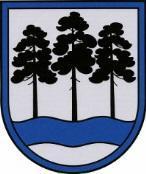 OGRES  NOVADA  PAŠVALDĪBAReģ.Nr.90000024455, Brīvības iela 33, Ogre, Ogres nov., LV-5001tālrunis 65071160, e-pasts: ogredome@ogresnovads.lv, www.ogresnovads.lv APSTIPRINĀTSar Ogres novada pašvaldības domes25.08.2022. sēdes lēmumu (protokols Nr.19; 15.)IEKŠĒJIE NOTEIKUMIOgrēKārtība, kādā Ogres novada pašvaldība novērtē izglītības iestāžu vadītāju profesionālo darbībuVispārīgi jautājumiIekšējie noteikumi (turpmāk – noteikumi) nosaka Ogres novada pašvaldības (turpmāk – pašvaldība) dibināto izglītības iestāžu vadītāju (turpmāk - vadītāji) profesionālās darbības novērtēšanas (turpmāk - novērtēšana) kārtību.Vadītāju novērtēšanas mērķis ir veicināt vadītāja darba kvalitāti un izvirzīto mērķu un uzdevumu sasniegšanu un novērtēt vadītāja atbilstību ieņemamajam amatam, lai  nodrošinātu izglītības kvalitāti izglītības iestādē.Vadītāju novērtēšanas procesu koordinē Ogres novada Izglītības pārvalde (turpmāk - Izglītības pārvalde).Vadītāju novērtēšanas veidi un organizācijaVadītāja novērtēšanas veidi:kārtējā novērtēšana - reizi trijos gados (turpmāk – novērtēšanas periods) laika posmā no 1. oktobra līdz 31. decembrim;ārkārtas novērtēšana - ja tiek konstatētas būtiskas nepilnības vai pārkāpumi vadītāja profesionālajā darbībā vai pazeminājusies izglītības iestādes darbības vai izglītības programmas īstenošanas kvalitāte;novērtēšana pirms pārbaudes laika beigām.Vadītāja pirmo kārtējo novērtēšanu pēc stāšanās amatā organizē ne agrāk kā pēc viena kalendārā gada laika posmā no 1. oktobra līdz 31. decembrim.Vadītāja novērtēšanu veic pašvaldības domes priekšsēdētāja vietnieka izveidota novērtēšanas komisija (turpmāk - komisija), kurā iekļauj vismaz 5 komisijas locekļus.Komisijas sastāvā obligāti iekļauj:Izglītības pārvaldes vadītāju vai vadītāja vietnieku;Izglītības pārvaldes attiecīgās jomas galveno speciālistu;Izglītības iestādes padomes deleģētu pilngadīgu padomes pārstāvi;Pašvaldības centrālās administrācijas Personālvadības nodaļas darbinieku.Nepieciešamības gadījumā komisija jebkurā novērtēšanas posmā var pieaicināt citus speciālistus.Komisijas priekšsēdētājs un sekretārs tiek noteikti no komisijas sastāva ar pašvaldības domes priekšsēdētāja vietnieka rīkojumu.Komisijas priekšsēdētājs sasauc un vada komisijas sēdes. Komisijas sēdes var notikt, ja tajās piedalās vairāk nekā puse no komisijas locekļiem.Komisija pieņem lēmumu par vadītāja novērtēšanas rezultātiem. Lēmumus pieņem ar klātesošo komisijas locekļu balsu vairākumu. Ja balsis sadalās līdzīgi, izšķirošā ir komisijas priekšsēdētāja balss.Komisijas sēdes tiek protokolētas. Protokolu paraksta komisijas priekšsēdētājs un komisijas sekretārs.Vadītāja kārtējās novērtēšanas processKomisija ar vadītāju nākamajam novērtēšanas periodam izvirza četrus vadītāja profesionālās darbības mērķus, ņemot vērā pašvērtējumu, pašanalīzi un izglītības iestādes vajadzības un izglītības attīstības pamatnostādnēs un pašvaldības izglītības attīstības stratēģijā noteiktās prioritātes un mērķus. Izvirzītie mērķi ir saistīti ar izglītojamo labjūtību, mācību pieredzi un sniegumu izglītības iestādē.Komisija ar vadītāju nākamajam novērtēšanas periodam izvēlas vismaz divus rezultatīvos rādītājus katrā no šādiem darbības kvalitātes kritērijiem:administratīvā efektivitāte;vadītāja profesionālā darbība;atbalsts un sadarbība.Komisija ar vadītāju nākamajam novērtēšanas periodam var izvirzīt papildus rezultatīvos rādītājus citos darbības kvalitātes kritērijos.Vadītāja novērtēšanā tiek izmantotas Izglītības kvalitātes valsts dienesta izstrādātās Vadlīnijas izglītības kvalitātes nodrošināšanai vispārējā un profesionālajā izglītībā.Vienu reizi kalendārajā gadā Izglītības pārvalde organizē un veic pārrunas ar vadītāju par uzdevumu izpildi izvirzīto mērķu sasniegšanai.Ne vēlāk kā mēnesi pirms plānotajām novērtēšanas pārrunām ar komisiju vadītājs iesniedz Izglītības pārvaldei vadītāja profesionālās darbības novērtēšanas veidlapu (1. pielikums), raksturojot mērķu un  profesionālās darbības kvalitātes kritēriju rezultatīvos rādītājus, un iekļauj priekšlikumu nākamā novērtēšanas perioda mērķiem un vadītāja profesionālās darbības kvalitātes kritēriju rezultatīvajiem rādītājiem.Komisija organizē novērtēšanas pārrunas ar vadītāju, novērtē vadītāja profesionālo darbību, aizpildot vadītāja profesionālās darbības pašnovērtējuma tabulas kolonnu “komisijas gala vērtējums”, un pieņem lēmumu par vadītāja profesionālās darbības novērtējumu saskaņā ar noteikumu 2. pielikumu.Komisija ir tiesīga iegūt papildu informāciju par vadītāja profesionālo darbību.Ja vismaz viens novērtēšanas periodā noteiktais kvalitātes kritērija rezultatīvais rādītājs novērtēts ar kvalitātes vērtējuma līmeni "nepietiekami", vadītājs mēneša laikā pēc komisijas lēmuma izstrādā un saskaņo ar Izglītības pārvaldi rīcības plānu savas profesionālās darbības pilnveidei.Izglītības pārvalde pārrauga noteikumu 22. punktā minētā plāna profesionālās darbības pilnveidei izpildi un var rosināt vadītāja ārkārtas novērtēšanu plāna nepietiekamas izpildes gadījumā. Vadītāja novērtējumu var ņemt vērā, veicot vadītāja materiālo stimulēšanu:nosakot vadītājam piemaksu par darba kvalitāti;piešķirot prēmiju vai naudas balvu;nosakot atvaļinājuma pabalsta apmēru.Novērtēšanas rezultātu noteikšanaVadītāja profesionālās darbības mērķu izpildi vērtē piecos kvalitātes vērtējuma līmeņos:netiek izpildīti (1 punkts);daļēji tiek izpildīti (2 punkti);tiek izpildīti (3 punkti);tiek pārsniegti (4 punkti);būtiski tiek pārsniegti (5 punkti).Vadītāja sniegumu kvalitātes kritēriju rezultatīvajos rādītājos vērtē piecos kvalitātes vērtējuma līmeņos:nepietiekami (1 punkts);jāpilnveido (2 punkti);labi (3 punkti);ļoti labi (4 punkti);izcili (5 punkti).Profesionālās darbības mērķu izpildes vērtējumu iegūst, reizinot katra mērķa novērtējumu ar mērķa koeficientu 2,25 un summējot iegūto punktu skaitu.Vadītāja snieguma kvalitātes kritēriju rezultatīvajos rādītājos vērtējumu iegūst, summējot profesionālās darbības kvalitātes kritēriju rezultatīvajos rādītājos iegūto punktu skaitu.Novērtēšanas rezultātu iegūst, summējot profesionālās darbības mērķu izpildes vērtējumu un snieguma kvalitātes rezultatīvo rādītāju vērtējumu.Vadītāja novērtēšana pirms pārbaudes laika beigāmVadītāja, kurš uzsācis amata pienākumu pildīšanu, novērtēšanu pirms pārbaudes laika beigām organizē ne vēlāk kā nedēļu pirms pārbaudes termiņa beigām.Vadītājs, kurš uzsācis amata pildīšanu, sadarbībā ar Izglītības pārvaldes deleģēto speciālistu ne vēlāk kā mēneša laikā no vadītāja darba uzsākšanas vadītāja amatā, izvirza trīs vadītāja profesionālās darbības mērķus. Vadītāja novērtēšanu pirms pārbaudes laika beigām veic komisija, kas izveidota saskaņā ar noteikumu 5. un 6. punktu. Vadītājs ne vēlāk kā divas nedēļas pirms pārbaudes laika beigām iesniedz novērtēšanas veidlapu (1. pielikums), kurā aizpilda tikai 1. daļu “Izglītības iestādes vadītāja profesionālās darbības mērķu izpilde”.Vadītāja novērtēšana tiek veikta saskaņā ar noteikumu IV. daļā noteikto.Vadītāja ārkārtas novērtēšanaJa Izglītības pārvaldes speciālisti konstatē būtiskas nepilnības vai pārkāpumus vadītāja profesionālajā darbībā vai pazeminājusies izglītības iestādes darbības vai izglītības programmas īstenošanas kvalitāte, nekavējoties tiek organizēta vadītāja ārkārtas novērtēšana.Vadītāja ārkārtas novērtēšanu veic pašvaldības domes priekšsēdētāja vietnieka izveidota novērtēšanas komisija saskaņā ar noteikumu 5. un 6. punktu.Pašvaldības domes priekšsēdētāja vietnieks ar rīkojumu nosaka termiņu, kādā vadītājs komisijai iesniedz paskaidrojumu par konstatētajām būtiskajām nepilnībām vai pārkāpumiem vadītāja profesionālajā darbībā vai par izglītības iestādes darbības vai izglītības programmas īstenošanas kvalitātes pazemināšos.Komisija organizē pārrunas ar vadītāju un rakstiski vienojas par turpmāk veicamajām darbībām konstatēto būtisko nepilnību vai pārkāpumu novēršanai vai izglītības iestādes darbības vai izglītības programmas īstenošanas kvalitātes paaugstināšanai.Ja vadītāja un komisijas vienošanās par būtisku nepilnību vai pārkāpumu novēršanu vai izglītības iestādes darbības vai izglītības programmas īstenošanas kvalitātes paaugstināšanu netiek panākta vai pildīta, komisija var ierosināt pašvaldības domei lemt par vadītāja atbrīvošanu no vadītāja amata pienākumu pildīšanas. Pārejas noteikumiVeicot vadītāju novērtēšanu 2022. gadā:nevērtē vadītāja profesionālās darbības mērķu izpildi;kritērijā “Administratīvā efektivitāte” vērtē rezultatīvos rādītājus “Izglītības iestādes stratēģiskās, ikgadējās un ikdienas darba plānošanas sistēma un efektivitāte” un “Personāla pārvaldības efektivitāte”;kritērijā “Vadītāja profesionālā darbība” vērtē rezultatīvos rādītājus “Izglītības iestādes vadītāja kompetence sniegt un saņemt atgriezenisko saiti, veidojot mācīšanās organizācijā kultūru izglītības iestādē” un “Izglītības iestādes vadītāja profesionālā kompetence audzināšanas, mācīšanas un mācīšanās jautājumos”;kritērijā “Atbalsts un sadarbība” vērtē rezultatīvos rādītājus “Izglītības iestādes vadītāja rīcība, veidojot izziņas un inovāciju organizācijas kultūru izglītības iestādē” un “Izglītības iestādes vadītāja rīcība savstarpējās pieredzes apmaiņai un komanddarbam izglītības iestādē”;novērtēšanas rezultātu noteikšanai izmanto noteikumu 3. pielikuma tabulu.Noslēguma jautājumi Atzīt par spēku zaudējušiem:Lielvādes novada domes 2019. gada 25. septembra noteikumus Nr. 11 “Lielvārdes novada pašvaldības izglītības iestāžu vadītāju profesionālās darbības novērtēšanas kārtība” (apstiprināti ar Lielvādes novada domes 2019. gada 25. septembra lēmumu Nr. 289);Ķeguma novada domes 2018. gada 13. jūnija noteikumu Nr. KND1-7/18/1 “Ķeguma novada pašvaldības izglītības iestāžu vadītāju profesionālās darbības novērtēšanas kārtība” (apstiprināti ar Ķeguma novada domes 2018. gada 13. jūnija lēmumu Nr. KND1-3/18/185 protokols Nr. 12; 16.§).Domes priekšsēdētājs                                                                                               E.Helmanis1.pielikums 2022. gada 25. augusta iekšējiem noteikumiem Nr.73/2022  “Kārtība, kādā Ogres novada pašvaldība novērtē izglītības iestāžu vadītāju profesionālo darbību”Izglītības iestādes vadītāja profesionālās darbības novērtēšanas veidlapa* Vadītāja novērtēšanā tiek izmantoti IKVD izstrādātie kvalitātes vērtējuma līmeņu apraksti atbilstoši Vadlīnijās izglītības kvalitātes nodrošināšanai vispārējā un profesionālajā izglītībā noteiktajam2. pielikums2022. gada 25. augusta iekšējiem noteikumiem Nr.73/2022  “Kārtība, kādā Ogres novada pašvaldība novērtē izglītības iestāžu vadītāju profesionālo darbību”Izglītības iestādes vadītāja profesionālās darbības novērtēšanas kopsavilkuma punkti 3. pielikums2022. gada 25. augusta iekšējiem noteikumiem Nr.73/2022  “Kārtība, kādā Ogres novada pašvaldība novērtē izglītības iestāžu vadītāju profesionālo darbību”Izglītības iestādes vadītāja profesionālās darbības novērtēšanas kopsavilkuma punkti 2022. gada 25. augustāNr.73/2022Vārds, UzvārdsIzglītības iestādeNovērtēšanas periods1.      Izglītības iestādes vadītāja profesionālās darbības mērķu izpilde1.      Izglītības iestādes vadītāja profesionālās darbības mērķu izpilde1.      Izglītības iestādes vadītāja profesionālās darbības mērķu izpilde1.      Izglītības iestādes vadītāja profesionālās darbības mērķu izpilde1.      Izglītības iestādes vadītāja profesionālās darbības mērķu izpilde1.      Izglītības iestādes vadītāja profesionālās darbības mērķu izpilde1.      Izglītības iestādes vadītāja profesionālās darbības mērķu izpildeNr. p.k.Vadītāja profesionālās darbības mērķiPlānotie mērķu izpildes rezultatīvie rādītājiVadītāja komentārs par  mērķu izpildiKvalitātes vērtējuma līmenis*Turpmākās attīstības vajadzībasKomisijas gala vērtējums (aizpilda komisija)1.1.1.2.1.3.1.4.2.      Izglītības iestādes vadītāja sniegums kvalitātes kritēriju rezultatīvajos rādītājos2.      Izglītības iestādes vadītāja sniegums kvalitātes kritēriju rezultatīvajos rādītājos2.      Izglītības iestādes vadītāja sniegums kvalitātes kritēriju rezultatīvajos rādītājos2.      Izglītības iestādes vadītāja sniegums kvalitātes kritēriju rezultatīvajos rādītājos2.      Izglītības iestādes vadītāja sniegums kvalitātes kritēriju rezultatīvajos rādītājos2.      Izglītības iestādes vadītāja sniegums kvalitātes kritēriju rezultatīvajos rādītājosNr.p.k.Vadītāja profesionālo darbības kvalitātes kritērijs un tā rezultatīvie rādītājiProfesionālo darbības kvalitātes kritērija rezultatīvie rādītājiKvalitātes vērtējuma līmenis*Turpmākās attīstības vajadzībasKomisijas gala vērtējums (aizpilda komisija)2.1.Administratīvā efektivitāteAdministratīvā efektivitāteAdministratīvā efektivitāteAdministratīvā efektivitāteAdministratīvā efektivitāte2.1.1.2.1.2.2.2.Vadītāja profesionālā darbībaVadītāja profesionālā darbībaVadītāja profesionālā darbībaVadītāja profesionālā darbībaVadītāja profesionālā darbība2.2.1.2.2.2.2.3.Atbalsts un sadarbībaAtbalsts un sadarbībaAtbalsts un sadarbībaAtbalsts un sadarbībaAtbalsts un sadarbība2.3.1.2.3.2.3.      Novērtēšanas kopsavilkums3.      Novērtēšanas kopsavilkumsMērķu vērtējumsKvalitātes kritēriju rezultatīvo rādītāju vērtējums Kopējais vērtējums4.      Izglītības iestādes vadītāja profesionālās darbības mērķi nākamajam novērtēšanas periodam4.      Izglītības iestādes vadītāja profesionālās darbības mērķi nākamajam novērtēšanas periodam4.      Izglītības iestādes vadītāja profesionālās darbības mērķi nākamajam novērtēšanas periodamNr. p.k.Vadītāja profesionālās darbības mērķiPlānotie mērķu izpildes rezultatīvie rādītāji1.1.1.2.1.3.1.4.Izglītības iestādes vadītājs(vārds, uzvārds, paraksts)(datums)Komisijas vadītājs(vārds, uzvārds, paraksts)(datums)Punktu skaitsApraksts70 – 75Teicami, pārsniedz prasībasPlānotais rezultāts ir sasniegts. Vairumā aspektu ir izdarīts vairāk, nekā tika ieplānots.60 – 69Ļoti labi, daļēji pārsniedz prasībasPlānotais rezultāts ir sasniegts. Atsevišķos tā aspektos ir izdarīts vairāk, nekā tika ieplānots.45 – 59Labi, atbilst prasībāmPlānotais rezultāts ir sasniegts, sasniegtais rezultāts kopumā atbilst plānotajam rezultātam.30 – 44Jāpilnveido, daļēji atbilst prasībāmPlānotais rezultāts ir daļēji sasniegts – vismaz 50 procentu apjomā no plānotā rezultāta.līdz 29Neapmierinoši, neatbilst prasībāmPlānotais rezultāts ir sasniegts mazāk nekā 50 procentu apjomā no plānotā apjoma, tādējādi radot šķēršļus un kavējot iestādes mērķu sasniegšanuPunktu skaitsApraksts28 – 30Teicami, pārsniedz prasībasPlānotais rezultāts ir sasniegts. Vairumā aspektu ir izdarīts vairāk, nekā tika ieplānots.24 – 27 Ļoti labi, daļēji pārsniedz prasībasPlānotais rezultāts ir sasniegts. Atsevišķos tā aspektos ir izdarīts vairāk, nekā tika ieplānots.18 – 23Labi, atbilst prasībāmPlānotais rezultāts ir sasniegts, sasniegtais rezultāts kopumā atbilst plānotajam rezultātam.12 – 17Jāpilnveido, daļēji atbilst prasībāmPlānotais rezultāts ir daļēji sasniegts – vismaz 50 procentu apjomā no plānotā rezultāta.6 – 11Neapmierinoši, neatbilst prasībāmPlānotais rezultāts ir sasniegts mazāk nekā 50 procentu apjomā no plānotā apjoma, tādējādi radot šķēršļus un kavējot iestādes mērķu sasniegšanu